Presseinformation»Kieler Courage« von Kay JacobsMeßkirch, Februar 2021Der Kapp-Putsch in Kiel
Kay Jacobs‘ neuer zeitgeschichtlicher Krimi mit dem Kieler Kommissar RosenbaumNach dem Ende des Ersten Weltkriegs ist im Jahr 1920 die Weimarer Republik etabliert und der Versailler Vertrag unterzeichnet. Die Vorgabe, das deutsche Militär drastisch zu reduzieren, löst den Kapp-Putsch aus, der sich gegen die junge Republik richtet. Vor diesem Hintergrund setzt Kay Jacobs mit »Kieler Courage« die Reihe um Kommissar Josef Rosenbaum fort. In seinem fünften Fall wird die junge Katharina Lettow-Vorbeck tot in einem See in der Kieler Innenstadt gefunden. Die erste Spur führt Kommissar Rosenbaum zu ihrer Bettnachbarin Mona Fährbach. Deren Verlobter Valentin macht sich durch das Eingeständnis eines Seitensprungs mit Katharina verdächtig. Um der Polizei zu entgehen, meldet er sich freiwillig zum Militär. Gleichzeitig fördert die Obduktion neue, bestürzende Erkenntnisse zu Tage. Während Kommissar Rosenbaum dem Mörder auf der Spur ist, spitzt sich die politische Lage zu. Kay Jacobs präsentiert einen spannenden Plot um Intrigen, Eifersucht und Missverständnisse. Gleichzeitig gibt er authentische Einblicke in die Anfangsjahre der Weimarer Republik und in eine politisch explosive Zeit.Zum BuchIm Kleinen Kiel wird die Tochter eines berühmten Weltkriegsgenerals tot aufgefunden. Kaum haben Kommissar Rosenbaum und seine Assistentin Hedi die Untersuchungen aufgenommen, beginnt in Berlin der Kapp-Putsch. Der Umsturzversuch behindert die Ermittlungen der beiden immens. Und als wäre das nicht genug, zieht der Vater der Toten im Hintergrund seine Fäden. Ein Reigen von Missverständnissen und Intrigen beginnt. Für Rosenbaum und Hedi wird es schwer, den Überblick zu behalten.Der AutorKay Jacobs, Jahrgang 1961, studierte Jura, Philosophie und Volkswirtschaft in Tübingen und Kiel. Er promovierte über Unternehmensmitbestimmung und war anschließend viele Jahre in unterschiedlichen Kanzleien als Rechtsanwalt tätig. Heute lebt er mit seiner Familie in Norddeutschland und schreibt über all das, was er als Anwalt erlebt hat oder hätte erlebt haben können. Für »Kieler Helden« wurde er mit dem Silbernen Homer ausgezeichnet. Näheres unter: www.kayjacobs.deKieler CourageKay Jacobs378 SeitenEUR 13,00 [D] / EUR 13,40 [A]ISBN 978-3-8392-2835-7Erscheinungstermin: 10. Februar 2021Kontaktadresse: Gmeiner-Verlag GmbH Petra AsprionIm Ehnried 588605 MeßkirchTelefon: 07575/2095-153Fax: 07575/2095-29petra.asprion@gmeiner-verlag.dewww.gmeiner-verlag.deCover und Autorenfoto zum Download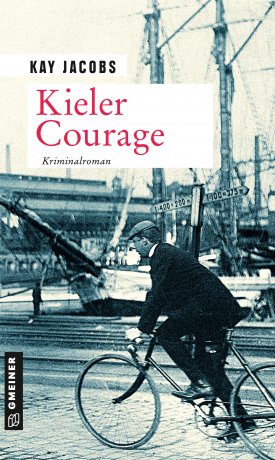 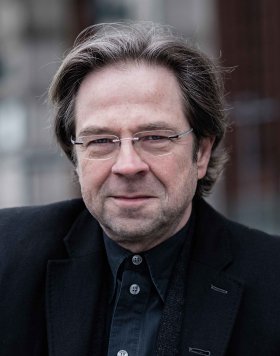 				© Erik SchlicksbierAnforderung von Rezensionsexemplaren:Kay Jacobs »Kieler Courage«, ISBN 978-3-8392-2835-7Absender:RedaktionAnsprechpartnerStraßeLand-PLZ OrtTelefon / TelefaxE-Mail